Postępowanie nr BZP.272.3.2023.GSZałącznik nr 1 do SWZFORMULARZ OFERTY. ZADANIE 1, ZADANIE 2Niniejszym, po zapoznaniu się z ogłoszeniem i treścią SWZ (w tym informacjami i zmianami), w postępowaniu prowadzonym w trybie przetargu nieograniczonego, składamy ofertę na realizację przedmiotowego zamówienia publicznego.Oświadczamy, że przedmiot zamówienia pn.:Dostawa urządzeń do Biblioteki UWr w ramach rozbudowy i uzupełnienia posiadanego przez Zamawiającego systemu zabezpieczenia i kontroli zbiorów oraz obsługi wypożyczeń i zwrotów opartego na technologii RFID HFZADANIE ………….** Wykonawca wpisuje nr/y Zadania/ń,na które została/y złożona/e oferta/yzobowiązujemy się zrealizować w zakresie ustalonym w SWZ i wyjaśnieniach treści SWZ, w szczególności zgodnie z wymaganiami zawartymi w Opisie przedmiotu zamówienia (Zał. nr 3.1 i 3.2 do SWZ) i w sposób wskazany w Umowie (Zał. nr 4.1 i 4.2 do SWZ), na niżej wymienionych warunkach:Zadanie 1Dostawa inteligentnego regału do montażu w budynku Biblioteki UWr we WrocławiuZADANIE 2Dostawa sprzętu multimedialnego (telewizora) do montażu w budynku Biblioteki UWr we Wrocławiu*wykonawca wpisuje stawkę VAT**Jeśli Wykonawca ma siedzibę lub miejsce zamieszkania poza terytorium Polski oraz jeśli na podstawie odrębnych przepisów nie jest zobowiązany do uiszczenia podatku od towarów i usług w Polsce, Wykonawca wskazuje w ofercie wyłącznie cenę netto (tj. nieobejmującą podatku od towarów i usług).***Zaznaczyć właściweAkceptujemy terminy dostawy oraz warunki płatności oraz gwarancji i rękojmi określone we Wzorach umowy stanowiących  Załączniki nr 4.1 - 4.2 do niniejszej specyfikacji, w zakresie każdej części, na którą składamy ofertę.Oświadczam/y, że jestem/śmy związani ofertą przez okres wskazany w SWZ.Oświadczam/y, że akceptuję/emy bez zastrzeżeń wzór umowy przedstawiony w SWZ, w przypadku uznania naszej oferty za najkorzystniejszą zobowiązuję/emy się zawrzeć umowę w miejscu i terminie jakie zostaną wskazane przez Zamawiającego.Oświadczam/y, że oferuję/emy3: przedmiot zamówienia zgodny z opisem przedmiotu zamówienia i w związku z tym nie przedkładamy dokumentów wskazanych w rozdziale IV pkt 11 SWZ służących potwierdzeniu równoważności oferowanych przez nas rozwiązań;rozwiązania równoważne:w zakresie produktów lub usług opisanych przez Zamawiającego w szczególności przez wskazanie znaku towarowego/patentu lub pochodzenia/źródła lub szczególnego procesu: …………………………………………………………………….…………………..(należy wskazać produkt równoważny do produktu opisanego przez Zamawiającego w powyższy sposób).W związku z tym dołączam/y do Oferty przedmiotowe środki dowodowe, o których mowa w rozdziale IV pkt 11 ppkt 3) SWZ udowadniające, że proponowane rozwiązania w równoważnym stopniu spełniają wymagania określone w opisie przedmiotu zamówienia tj.: …………………………………………………………………………………..………………………………………………………………………………….…………w zakresie norm, ocen technicznych, specyfikacji technicznych i systemów referencji technicznych …………………………………………………………………………………….….(należy wskazać normy, oceny techniczne, specyfikacje techniczne i systemy referencji technicznych równoważne do wskazanych przez Zamawiającego).W związku z tym dołączam/y do Oferty przedmiotowe środki dowodowe, o których mowa w rozdziale IV pkt 11 ppkt. 4 - 5 SWZ udowadniające, że proponowane rozwiązania w równoważnym stopniu spełniają wymagania określone w opisie przedmiotu zamówienia tj.: …………………………………………………..Zamierzam/y powierzyć podwykonawcom (o ile są znani) następujące części zamówienia:Oświadczam/y, że informacje            (wymienić czego dotyczy) zawarte w następujących dokumentach/plikach:            (należy podać nazwę dokumentu/pliku) stanowią tajemnicę przedsiębiorstwa zgodnie z definicją zawartą w treści art. 11 ust. 4 ustawy z 16 kwietnia 1993 r. o zwalczaniu nieuczciwej konkurencji i nie mogą być udostępniane innym uczestnikom postępowania.UZASADNIENIE:Jednocześnie informuję/emy, iż wykazanie, że zastrzeżone informacje stanowią tajemnicę przedsiębiorstwa zostały przeze mnie/nas dołączone do Oferty w pliku pn. „……………………..” (Wykonawca informację, iż zastrzeżone informacje stanowią tajemnicę przedsiębiorstwa, wykazuje w ww. dokumencie).Zgodnie z art. 225 ust. 1 uPzp oświadczam/y, że wybór mojej/naszej oferty będzie / nie będzie prowadził do powstania u Zamawiającego obowiązku podatkowego zgodnie z przepisami ustawy o podatku od towarów i usług.W przypadku, gdy wybór oferty Wykonawcy będzie prowadzić do powstania u Zamawiającego obowiązku podatkowego Wykonawca wskazuje:nazwę (rodzaj) towaru lub usługi, których dostawa lub świadczenie będą prowadziły do powstania obowiązku podatkowego:                     wartość towaru lub usługi objętego obowiązkiem podatkowym Zamawiającego, bez kwoty podatku:                     stawkę podatku od towarów i usług, która zgodnie z wiedzą wykonawcy, 			będzie miała zastosowanie:                     Oświadczam/y, że jestem/śmy:[ ] mikroprzedsiębiorstwo[ ] małe przedsiębiorstwo[ ] średnie przedsiębiorstwo[ ] duże przedsiębiorstwo[ ] jednoosobowa działalność gospodarcza[ ] osoba fizyczna nieprowadząca działalności gospodarczej[ ] inny rodzajOświadczam/y, że podpisuję/my niniejszą ofertę jako osoba/y do tego upoważniona/e.Wraz z Formularzem oferty składam/y dokumenty wymagane w SWZ.Oświadczam/y, że zapoznałem/liśmy się z treścią klauzuli informacyjnej, o której mowa w rozdziale III SWZ oraz, że wypełniłem/liśmy obowiązki informacyjne przewidziane w art. 13 lub art. 14 RODO wobec osób fizycznych, od których dane osobowe bezpośrednio lub pośrednio pozyskałem/liśmy w celu ubiegania się o udzielenie zamówienia publicznego 
w niniejszym postępowaniu. OŚWIADCZENIA WYKONAWCY/WYKONAWCY WSPÓLNIE UBIEGAJĄCEGO SIĘ O UDZIELENIE ZAMÓWIENIA DOTYCZĄCE ZAKAZU, O KTÓRYM MOWA W ART. 5K ROZPORZĄDZENIA SANKCYJNEGO:Oświadczam/y, że nie podlegam/y wykluczeniu z postępowania na podstawie art. 5k Rozporządzenia sankcyjnego i wybór naszej oferty nie będzie prowadzić do udzielania lub dalszego wykonywania wszelkich zamówień publicznych lub koncesji objętych zakresem dyrektyw w sprawie zamówień publicznych, a także zakresem art. 10 ust. 1, 3, ust. 6 lit. a)–e), ust. 8, 9 i 10, art. 11, 12, 13 i 14 dyrektywy 2014/23/UE, art. 7 i 8, art. 10 lit. b)–f) i lit. h)–j) dyrektywy 2014/24/UE, art. 18, art. 21 lit. b)–e) i lit. g)–i), art. 29 i 30 dyrektywy 2014/25/UE oraz art. 13 lit. a)–d), lit. f)–h) i lit. j) dyrektywy 2009/81/WE na rzecz lub z udziałem:a) obywateli rosyjskich lub osób fizycznych lub prawnych, podmiotów lub organów z siedzibą w Rosji;b) osób prawnych, podmiotów lub organów, do których prawa własności bezpośrednio lub pośrednio w ponad 50 % należą do podmiotu, o którym mowa w lit. a) niniejszego ustępu; lubc) osób fizycznych lub prawnych, podmiotów lub organów działających w imieniu lub pod kierunkiem podmiotu, o którym mowa w lit. a) lub b) niniejszego ustępu- w tym podwykonawców, dostawców lub podmiotów, na których zdolności polega się w rozumieniu dyrektyw w sprawie zamówień publicznych, w przypadku gdy przypada na nich ponad 10 % wartości zamówienia.INFORMACJA DOTYCZĄCA POLEGANIA NA ZDOLNOŚCIACH LUB SYTUACJI PODMIOTU UDOSTĘPNIAJĄCEGO ZASOBY W ZAKRESIE ODPOWIADAJĄCYM PONAD 10% WARTOŚCI ZAMÓWIENIA:[UWAGA: wypełnić tylko w przypadku podmiotu udostępniającego zasoby, na którego zdolnościach lub sytuacji wykonawca polega w zakresie odpowiadającym ponad 10% wartości zamówienia. W przypadku więcej niż jednego podmiotu udostępniającego zasoby, na którego zdolnościach lub sytuacji wykonawca polega w zakresie odpowiadającym ponad 10% wartości zamówienia, należy zastosować tyle razy, ile jest to konieczne.]Oświadczam, że w celu wykazania spełniania warunków udziału w postępowaniu, określonych przez Zamawiającego w ………………………………………………………...………………….. (wskazać dokument i właściwą jednostkę redakcyjną dokumentu, w której określono warunki udziału w postępowaniu), polegam na zdolnościach lub sytuacji następującego podmiotu udostępniającego zasoby: ………………………………………………………………………...…………………………………….… (podać pełną nazwę/firmę, adres, a także w zależności od podmiotu: NIP/PESEL, KRS/CEiDG),w następującym zakresie: …………………………………………………………………………… (określić odpowiedni zakres udostępnianych zasobów dla wskazanego podmiotu),co odpowiada ponad 10% wartości przedmiotowego zamówienia.OŚWIADCZENIE DOTYCZĄCE PODWYKONAWCY, NA KTÓREGO PRZYPADA PONAD 10% WARTOŚCI ZAMÓWIENIA:[UWAGA: wypełnić tylko w przypadku podwykonawcy (niebędącego podmiotem udostępniającym zasoby), na którego przypada ponad 10% wartości zamówienia. W przypadku więcej niż jednego podwykonawcy, na którego zdolnościach lub sytuacji wykonawca nie polega, a na którego przypada ponad 10% wartości zamówienia, należy zastosować tyle razy, ile jest to konieczne.]Oświadczam, że w stosunku do następującego podmiotu, będącego podwykonawcą, na którego przypada ponad 10% wartości zamówienia:……………………………………………………………………………………………….………..….…… (podać pełną nazwę/firmę, adres, a także w zależności od podmiotu: NIP/PESEL, KRS/CEiDG),nie zachodzą podstawy wykluczenia z postępowania o udzielenie zamówienia przewidziane w  art.  5k Rozporządzenia sankcyjnego.OŚWIADCZENIE DOTYCZĄCE DOSTAWCY, NA KTÓREGO PRZYPADA PONAD 10% WARTOŚCI ZAMÓWIENIA:[UWAGA: wypełnić tylko w przypadku dostawcy, na którego przypada ponad 10% wartości zamówienia. W przypadku więcej niż jednego dostawcy, na którego przypada ponad 10% wartości zamówienia, należy zastosować tyle razy, ile jest to konieczne.]Oświadczam, że w stosunku do następującego podmiotu, będącego dostawcą, na którego przypada ponad 10% wartości zamówienia: ……………………………………………………….………..….…… (podać pełną nazwę/firmę, adres, a także w zależności od podmiotu: NIP/PESEL, KRS/CEiDG),nie zachodzą podstawy wykluczenia z postępowania o udzielenie zamówienia przewidziane w art. 5k Rozporządzenia sankcyjnego.Formularz oferty musi być opatrzony przez osobę lub osoby uprawnione do reprezentowania Wykonawcy/Wykonawcy wspólnie ubiegającego się o zamówienie kwalifikowanym podpisem elektronicznym.Postępowanie nr BZP.272.3.2023.GSZałącznik nr 5 do SWZZOBOWIĄZANIE PODMIOTU UDOSTĘPNIAJĄCEGO ZASOBY DO ODDANIA DO DYSPOZYCJI WYKONAWCY NIEZBĘDNYCH ZASOBÓW NA POTRZEBY REALIZACJI ZAMÓWIENIA składane na podstawie art. 118 ust 3 uPzp oraz OŚWIADCZENIE O NIEPODLEGANIU WYKLUCZENIU Z ART. 5K ROZPORZĄDZENIA SANKCYJNEGONazwa podmiotu udostępniającego zasoby: ............................................................................................................................Adres siedziby podmiotu udostępniającego zasoby: ............................................................................................................................KRS/CEiDG/ (w zależności od podmiotu): ……………………..……………………………………………………………Na potrzeby postępowania o udzielenie zamówienia publicznego pn.:Dostawa urządzeń do Biblioteki UWr w ramach rozbudowy i uzupełnienia posiadanego przez Zamawiającego systemu zabezpieczenia i kontroli zbiorów oraz obsługi wypożyczeń i zwrotów opartego na technologii RFID HFZADANIE 1: Dostawa inteligentnego regału do montażu w budynku Biblioteki UWr we Wrocławiuprowadzonego przez:Uniwersytet Wrocławski, pl. Uniwersytecki 1, 50-137 Wrocławja (my) niżej podpisany(i)...........................................................................................................................(imię i nazwisko osoby upoważnionej do reprezentowania podmiotu trzeciego)zobowiązuję się do oddania zasobów na potrzeby wykonania niniejszego zamówienia następującemu Wykonawcy:…………………………………………………………………………………………………….………………………………………(nazwa i adres wykonawcy)Oświadczam/-y, iż:udostępniam Wykonawcy ww. zasoby, w następującym zakresie: ………………………........................................................................................................................sposób wykorzystania udostępnionych przeze mnie zasobów będzie następujący:........................................................................................................................zakres mojego udziału przy wykonywaniu zamówienia będzie następujący: …………....................................................................................................................okres mojego udziału przy wykonywaniu zamówienia będzie następujący: ..............................................................................................................................z Wykonawcą łączyć nas będzie: ……………………………………………………………………………OŚWIADCZENIE DOTYCZĄCE ZAKAZU, O KTÓRYM MOWA W ART. 5K ROZPORZĄDZENIA SANKCYJENGO W ZAKRESIE ODPOWIADAJĄCYM PONAD 10% WARTOŚCI ZAMÓWIENIA:Oświadczam/y, że nie podlegam/y wykluczeniu z postępowania na podstawie art. 5k Rozporządzenia sankcyjnego:UWAGA:Zamiast niniejszego Zobowiązania wykonawca możne przedstawić inny podmiotowy środek dowodowy potwierdzający, że Wykonawca realizując zamówienie, będzie dysponował niezbędnymi zasobami podmiotów udostępniających zasoby w zakresie określonym w art. 118 ust. 1 ustawy z dnia 11 września 2019 r. Prawo zamówień publicznych, jeżeli Wykonawca w celu wykazania spełnienia warunków udziału w postępowaniu polega na zdolnościach technicznych lub zawodowych lub sytuacji finansowej lub ekonomicznej podmiotów udostępniających zasobyZobowiązanie musi być opatrzone przez osobę lub osoby uprawnione do reprezentowania podmiotu udostępniającego zasoby kwalifikowanym podpisem elektronicznym.Oświadczenie należy złożyć wraz z ofertą.Postępowanie nr: BZP.272.3.2023.GSZałącznik nr 6 do SWZOŚWIADCZENIE WYKONAWCY O PRZYNALEŻNOŚCI / BRAKU PRZYNALEŻNOŚCIDO GRUPY KAPITAŁOWEJ składane na podstawie art. 108 ust. 1 pkt 5 uPzpw przypadku wspólnego ubiegania się o udzielenie zamówienia przez Wykonawców oświadczenie składa każdy z Wykonawców wspólnie ubiegających się o zamówienie. Wykonawca/Wykonawca wspólnie ubiegający się o udzielenie zamówienia: …………………………………………………………………….………………………………………………………………………(pełna nazwa/firma Wykonawcy, w imieniu którego składane jest oświadczenie, adres)Na potrzeby postępowania o udzielenie zamówienia publicznego pn.Dostawa urządzeń do Biblioteki UWr w ramach rozbudowy i uzupełnienia posiadanego przez Zamawiającego systemu zabezpieczenia i kontroli zbiorów oraz obsługi wypożyczeń i zwrotów opartego na technologii RFID HFw zakresie ZADANIA ……….** Wykonawca wpisuje nr/y Zadania/ń,na które została/y złożona/e oferta/yOświadczam/y, że:Należę* do tej samej grupy kapitałowej w rozumieniu ustawy z dnia 16 lutego 2007 r. o ochronie konkurencji i konsumentów (Dz. U. z 2019 r. poz. 369, 1571 i 1667), co następujący Wykonawca, który złożył odrębną ofertę, w postępowaniu:……………………………………………………………………….……………………………………………………………………… i przedkładam następujące dokumenty lub informacje potwierdzające przygotowanie oferty, niezależnie od ww. wykonawcy należącego do tej samej grupy kapitałowej: …………………………………………………………………………………….………………………………………………………….lubnie należę* do tej samej grupy kapitałowej w rozumieniu ustawy z dnia 16 lutego 2007 r. o ochronie konkurencji i konsumentów (Dz. U. z 2019 r. poz. 369, 1571 i 1667), co inny Wykonawca, który złożył odrębną ofertę, w postępowaniu.* niepotrzebne skreślićOświadczenie musi być opatrzone przez osobę lub osoby uprawnione do reprezentowania Wykonawcy/Wykonawcy wspólnie ubiegającego się o zamówienie kwalifikowanym podpisem elektronicznym.Oświadczenie należy złożyć po wezwaniu przez Zamawiającego.Postępowanie nr: BZP.272.3.2023.GSZałącznik nr 7 do SWZOŚWIADCZENIE O AKTUALNOŚCI INFORMACJI ZAWARTYCH 
W OŚWIADCZENIU Z ART. 125 ust. 1 uPZPw przypadku wspólnego ubiegania się o udzielenie zamówienia przez Wykonawców oświadczenie składa każdy z Wykonawców wspólnie ubiegających się o zamówienie w przypadku polegania na zdolnościach lub sytuacji podmiotu udostępniającego zasoby oświadczenie składa również podmiot udostępniający zasoby.Wykonawca/Wykonawca wspólnie ubiegający się o udzielenie zamówienia/Podmiot udostępniający zasoby:…………………………………………………………………………………………………………………………………………………………………………………..(pełna nazwa/firma Wykonawcy, w imieniu którego składane jest oświadczenie, adres)Na potrzeby postępowania o udzielenie zamówienia publicznego pn.Dostawa urządzeń do Biblioteki UWr w ramach rozbudowy i uzupełnienia posiadanego przez Zamawiającego systemu zabezpieczenia i kontroli zbiorów oraz obsługi wypożyczeń i zwrotów opartego na technologii RFID HFw zakresie ZADANIA ……….** Wykonawca wpisuje nr/y Zadania/ń,na które została/y złożona/e oferta/yoświadczam/y, że aktualne są informacje zawarte w Jednolitym Europejskim Dokumencie Zamówienia (JEDZ), w zakresie podstaw wykluczenia z postępowania, o których mowa w:w art. 108 ust. 1 pkt 3 uPzp;w art. 108 ust. 1 pkt 4 uPzp, dotyczących orzeczenia zakazu ubiegania się o zamówienie publiczne tytułem środka zapobiegawczego;w art. 108 ust. 1 pkt 5 uPzp, dotyczących zawarcia z innymi wykonawcami porozumienia mającego na celu zakłócenie konkurencji;w art. 108 ust. 1 pkt 6 uPzp;art. 109 ust. 1 pkt 1 uPz podnośnie do naruszenia obowiązków dotyczących płatności podatków i opłat lokalnych, o których mowa w ustawie z dnia 12 stycznia 1991 r. o podatkach i opłatach lokalnych (Dz. U. z 2019 r. poz. 1170);w art. 109 ust. 1 pkt 2 lit. b uPzp, dotyczących ukarania za wykroczenie, za które wymierzono karę ograniczenia wolności lub karę grzywny;w art. 109 ust. 1 pkt 2 lit. c uPzp;w art. 109 ust. 1 pkt 3 uPzp, dotyczących ukarania za wykroczenie, za które wymierzono karę ograniczenia wolności lub karę grzywny;w art. 109 ust 1 pkt 5-10 uPzp.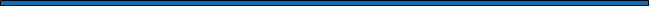 (Wypełnić jeżeli dotyczy) Oświadczam/y, iż następujące informacje zawarte w złożonym przeze mnie Jednolitym Europejskim Dokumencie Zamówienia (JEDZ), w zakresie podstaw wykluczenia, są nieaktualne w zastępującym zakresie: ……………………………………………………………………………………………………………………………………………… (wskazać odpowiedni punkt z listy wskazanej powyżej)OŚWIADCZENIE DOTYCZĄCE PODANYCH INFORMACJI:Oświadczam, że wszystkie informacje podane w powyższym oświadczeniu są aktualne na dzień złożenia oświadczenia i zgodne z prawdą oraz zostały przedstawione z pełną świadomością konsekwencji wprowadzenia Zamawiającego w błąd przy przedstawianiu informacji.Oświadczenie musi być opatrzone przez osobę lub osoby uprawnione do reprezentowania Wykonawcy/Wykonawcy wspólnie ubiegającego się o zamówienie /Podmiotu udostępniającego zasoby kwalifikowanym podpisem elektronicznym.Oświadczenie należy złożyć po wezwaniu przez Zamawiającego.Postępowanie nr: BZP.272.3.2023.GSZałącznik nr 8 do SWZWYKAZ WYKONANYCH DOSTAW. ZADANIE 1Dostawa urządzeń do Biblioteki UWr w ramach rozbudowy i uzupełnienia posiadanego przez Zamawiającego systemu zabezpieczenia i kontroli zbiorów oraz obsługi wypożyczeń i zwrotów opartego na technologii RFID HFZADANIE 1Dostawa inteligentnego regału do montażu w budynkuBiblioteki UWr we WrocławiuPotwierdzających warunek udziału w postępowaniu, o którym mowa w rozdziale VI pkt 1.2.4 SWZ:* niewłaściwe skreślićJeżeli Wykonawca powołuje się na doświadczenie w realizacji dostaw, wykonywanych wspólnie z innymi Wykonawcami, wykaz dotyczy dostaw, w których wykonaniu Wykonawca ten bezpośrednio uczestniczył.UWAGA! Należy załączyć dowody określające czy te dostawy zostały wykonane należycie, przy czym dowodami, o których mowa, są referencje bądź inne dokumenty sporządzone przez podmiot, na rzecz którego dostawy zostały wykonane, a jeżeli wykonawca z przyczyn niezależnych od niego nie jest w stanie uzyskać tych dokumentów – oświadczenie Wykonawcy.Wykaz musi być opatrzony przez osobę lub osoby uprawnione do reprezentowania Wykonawcy/Wykonawców wspólnie ubiegających się o zamówienie kwalifikowanym podpisem elektronicznym.Wykaz należy złożyć po wezwaniu przez Zamawiającego.miejscowość:miejscowość:data:Nazwa Wykonawcy:(Lidera w przypadku Konsorcjum)Nazwa Wykonawcy:(Lidera w przypadku Konsorcjum)Nazwa Wykonawcy:(Lidera w przypadku Konsorcjum)Siedziba Wykonawcy:(ulica, numer, kod pocztowy,miejscowość, województwo)Siedziba Wykonawcy:(ulica, numer, kod pocztowy,miejscowość, województwo)Siedziba Wykonawcy:(ulica, numer, kod pocztowy,miejscowość, województwo)Adres do korespondencji:(ulica, numer, kod pocztowy, miejscowość)Adres do korespondencji:(ulica, numer, kod pocztowy, miejscowość)Adres do korespondencji:(ulica, numer, kod pocztowy, miejscowość)NIP:REGON: Osoba do kontaktów:(imię, nazwisko)Osoba do kontaktów:(imię, nazwisko)Osoba do kontaktów:(imię, nazwisko)telefon:e-mail: Konsorcjum1:(Nazwa Partnera, Siedziba Partnera, NIP/REGON)wypełnić tyle razy ilu jest PartnerówKonsorcjum1:(Nazwa Partnera, Siedziba Partnera, NIP/REGON)wypełnić tyle razy ilu jest PartnerówKonsorcjum1:(Nazwa Partnera, Siedziba Partnera, NIP/REGON)wypełnić tyle razy ilu jest PartnerówCENA OFERTOWA NETTO:……………………..…. złWartość podatku VAT (stawka: …….…. %)*:(iloczyn CENY OFERTOWEJ NETTO i stawki podatku VAT)……………………..…. złCENA OFERTOWA BRUTTO**:(suma CENY OFERTOWEJ NETTO i Wartości podatku VAT)……………………..…. złOferujemy okres gwarancji:	12 miesięcy*	18 miesięcy*	24 miesiące*Oferujemy następujący inteligentny regał:Nazwa: …………………………………………………………………………………………………………………………….……producent ……………………………………………………………, typ/model: ………………………………..………….Oferujemy następujący inteligentny regał:Nazwa: …………………………………………………………………………………………………………………………….……producent ……………………………………………………………, typ/model: ………………………………..………….Oferujemy następującą webową aplikację do monitorowania i raportowania urządzeń (o której mowa w pkt 1.5 OPZ) wraz z odpowiednią licencją:Nazwa: ……………………………………………………………………………………………………………………………………………….……producent ……………………………………………………………, wersja (jeśli dotyczy): ………………………………..………….Oferujemy następującą webową aplikację do monitorowania i raportowania urządzeń (o której mowa w pkt 1.5 OPZ) wraz z odpowiednią licencją:Nazwa: ……………………………………………………………………………………………………………………………………………….……producent ……………………………………………………………, wersja (jeśli dotyczy): ………………………………..………….CENA OFERTOWA NETTO:……………………..…. złWartość podatku VAT (stawka: …….…. %)*:(iloczyn CENY OFERTOWEJ NETTO i stawki podatku VAT)……………………..…. złCENA OFERTOWA BRUTTO**:(suma CENY OFERTOWEJ NETTO i Wartości podatku VAT)……………………..…. złOferujemy okres gwarancji:	12 miesięcy***	18 miesięcy***	24 miesiące***Oferujemy następujący sprzęt multimedialny (telewizor):Nazwa: …………………………………………..……………………………………………………………………producent ………………………………………………, typ/model: ……………………………………….Oferujemy następujący sprzęt multimedialny (telewizor):Nazwa: …………………………………………..……………………………………………………………………producent ………………………………………………, typ/model: ……………………………………….Nazwa (firma) i adresy podwykonawcówZakres rzeczowyPodmiot, na rzecz którego dostawa została wykonanaNazwa zamówieniaRodzaj wykonanych dostaw potwierdzających warunki określone przez ZamawiającegoOkres realizacjiod....do.....124………………………………………nazwa……………………………………adresNazwa dostawy: ………………………………………..……………………….…..………………………………………………………………………………………………………………………………………………………………………………………………………………….…….Ww. dostawa obejmowała dostawę, instalację i wdrożenie co najmniej jednego z następujących urządzeń:inteligentnego regału do samodzielnych zwrotówzautomatyzowanego urządzenia do odbioru książeksamodzielnego urządzenia (wolnostojącego) do wypożyczeń, zwrotów i prolongatyW wykonaniu ww. dostawy Wykonawca bezpośrednio uczestniczył:TAK/NIE*Wartość dostawy, instalacji i wdrożenia ww. urządzenia/ń objętego/tych ww. dostawą wynosi:…………………………………………. zł brutto.od ….……………..do …………………